Тест по теме: «Электронная таблица Microsoft Excel»1. Электронная таблица – это ...прикладная программа для обработки кодовых таблиц программа, предназначенная для обработки числовых данных в виде таблицы данныхустройство ПК, управляющее его ресурсами в процессе обработки данных в табличной формесистемная программа, управляющая ресурсами ПК при обработке таблиц2. Электронная таблица предназначена для:обработки преимущественно числовых данных, структурированных с помощью таблицупорядоченного хранения и обработки значительных массивов данныхвизуализации структурных связей между данными, представленными в таблицахредактирования графических представлений больших объемов информации3. Электронная таблица представляет собой …совокупность нумерованных строк и поименованных буквами латинского алфавита столбцовсовокупность нумерованных строксовокупность поименованных буквами латинского алфавита столбцовсовокупность строк и столбцов, именуемых пользователем произвольным образом4. Строки электронной таблицыименуются пользователями произвольным образомобозначаются буквами русского алфавитаобозначаются буквами латинского алфавитанумеруются5. В общем случае столбцы электронной таблицынумеруютсяименуются пользователями произвольным образомобозначаются буквами латинского алфавитаобозначаются буквами русского алфавита6. Для пользователя ячейка электронной таблицы идентифицируютсяпутем последовательного указания имени столбца и номера строки, на пересечении которых располагается ячейкаспециальным кодовым словомадресом машинного слова оперативной памяти, отведенного под ячейку7. Выберите верную запись формулы для электронной таблицыC3+4*D4C3=C1+2*C2=A2*A3-A4A5B5+238. Чему будет равно значение ячейки A8, если в нее ввести формулу =СУММ(A1:A7)/2: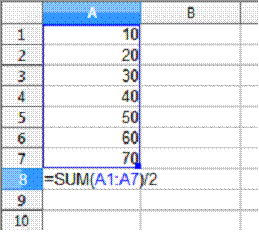 28014040359. Каков адрес активной ячейки?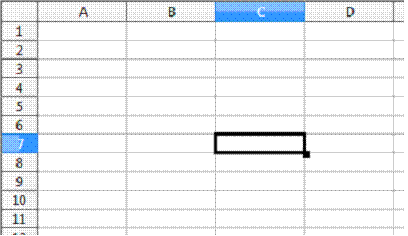 С17CC71C10. Чему будет равно значение ячейки B5, если в нее ввести формулу =СУММ(B1:B4)/2. 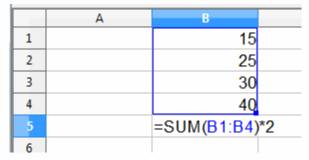 120, 220, 110, 200Ответы к тесту:1 –В2 – А3 - А4 – D5 – C6 – А7 – С8 – В9 – С10 – В Оценивание:   «5» - 10 правильных ответов«4» - 8,9 правильных ответов«3» - 7,6 правильных ответов«2» - 5 и меньше правильных ответов